02 марта в Центральной городской библиотеке прошло мероприятие «Все профессии важны, все профессии нужны!»  Подростки и молодёжь остро нуждаются в актуальной информации по профориентации. Мир профессий многообразен и изменчив. Задача библиотекаря донести молодёжи нужную информацию. В начале мероприятия  был показан фильм «Профессия – библиотекарь». Заведующий библиотекой Миронова Е.А., гл. библиотекарь Кочнева Г. П. и гл. библиограф Гафурова Л. А. рассказали ребятам о профессии библиотекаря, библиографа и кондитера. В заключение мероприятия каждый мог поучаствовать в мастер-классе «Арт-кондитер», все желающие научились работать со сливочным кремом. И конечно самое интересное это научились красиво расписывать печенье. Каждый свой шедевр, получил в подарок.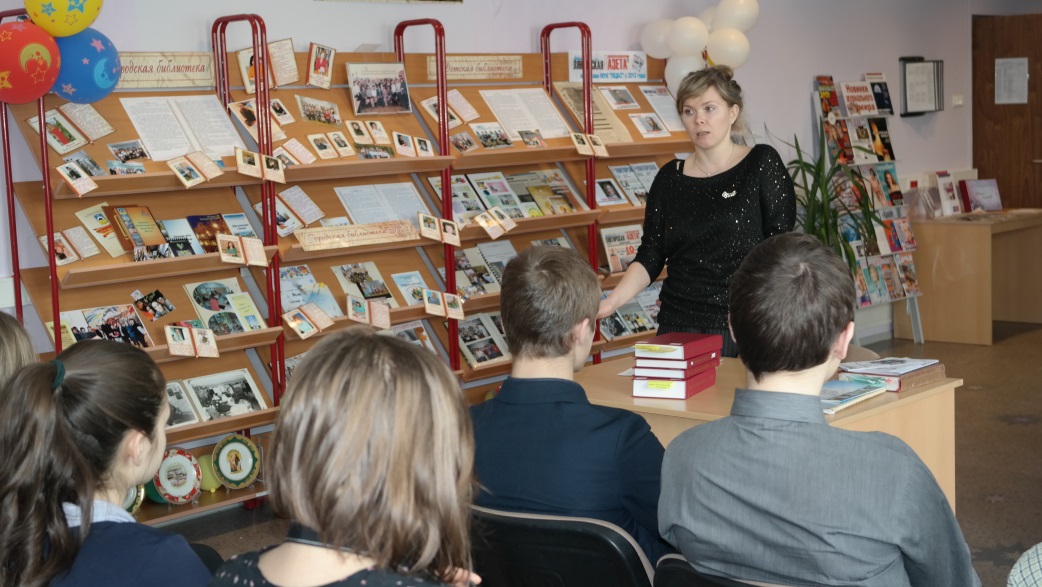 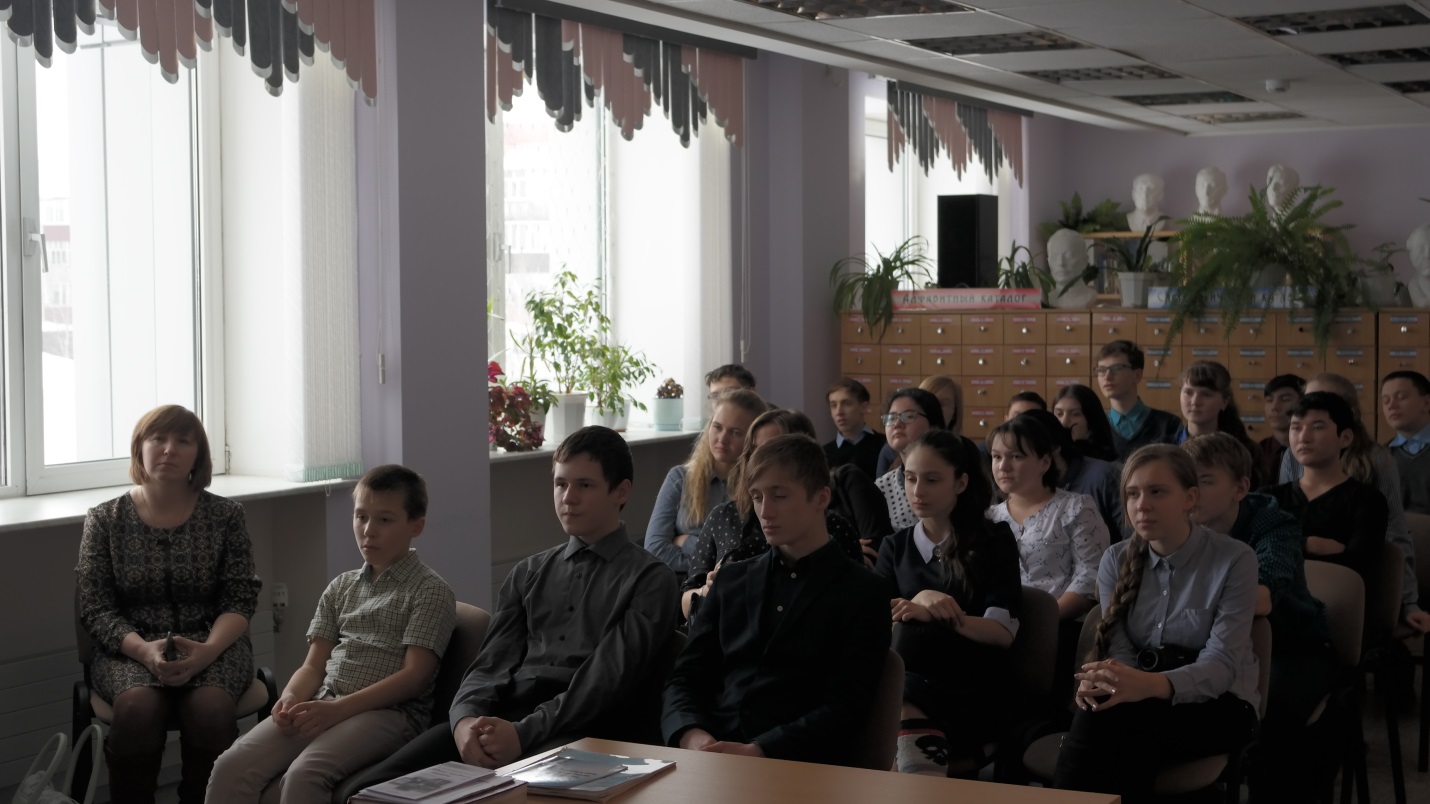 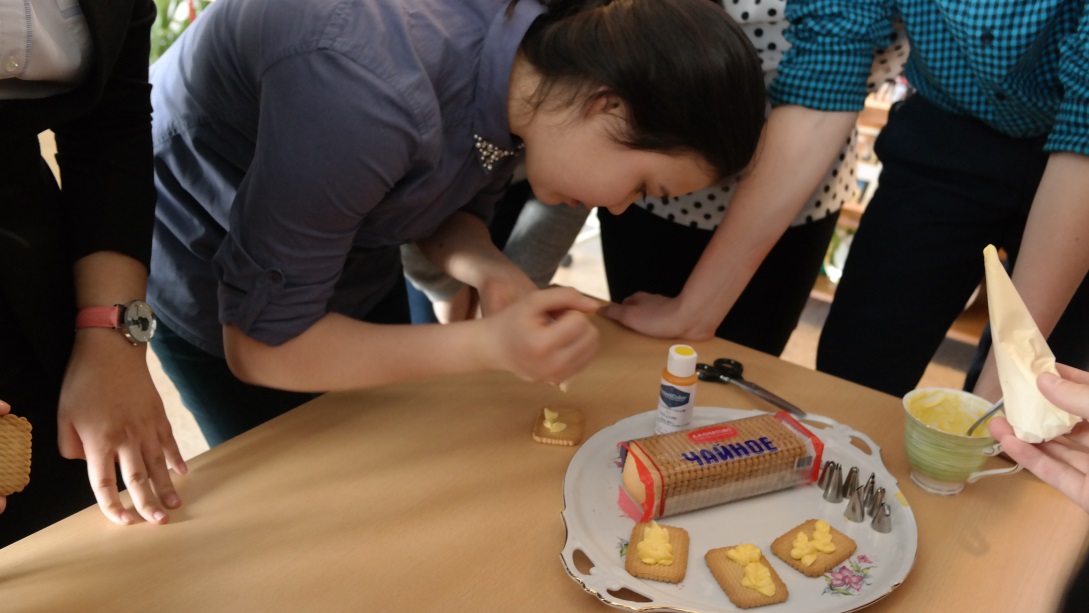 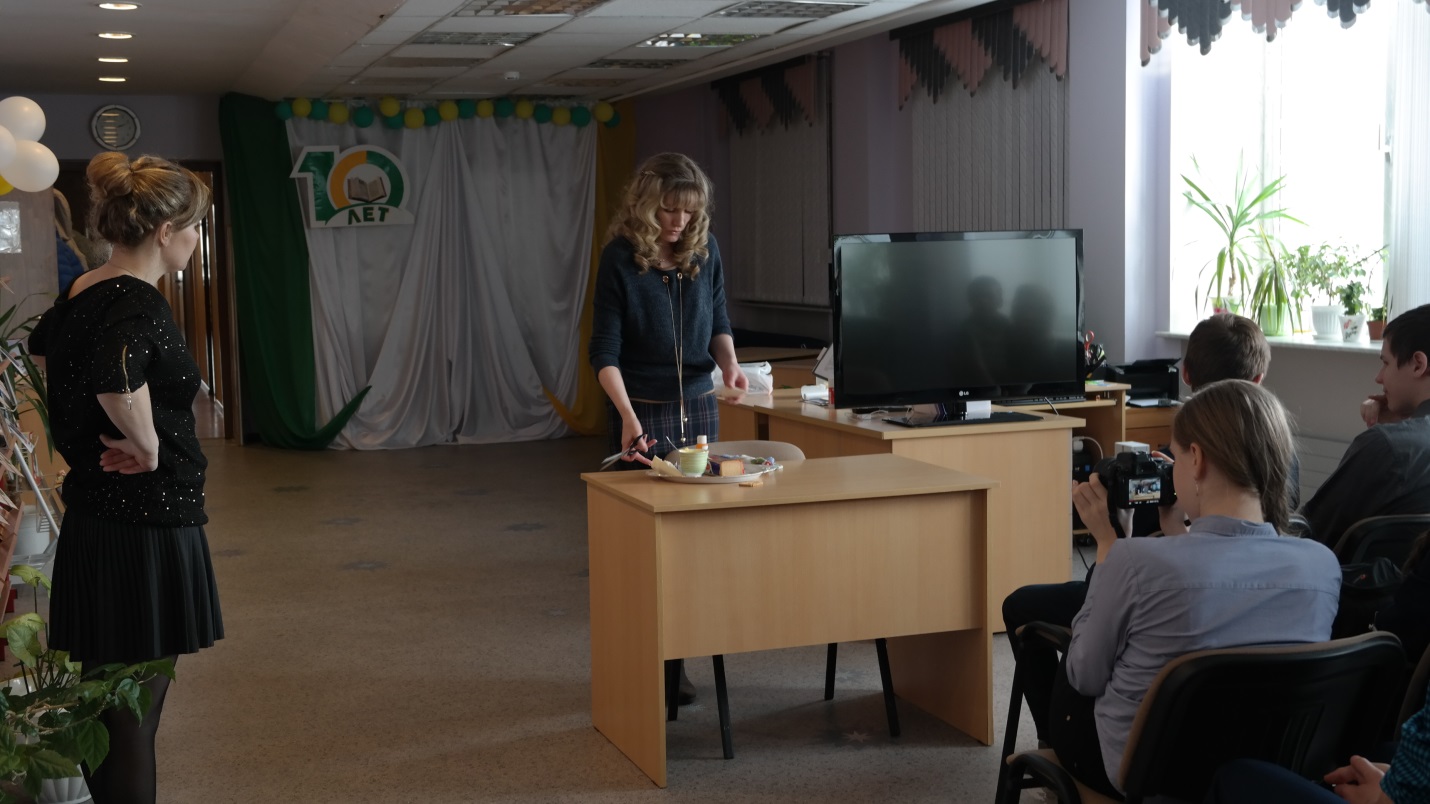 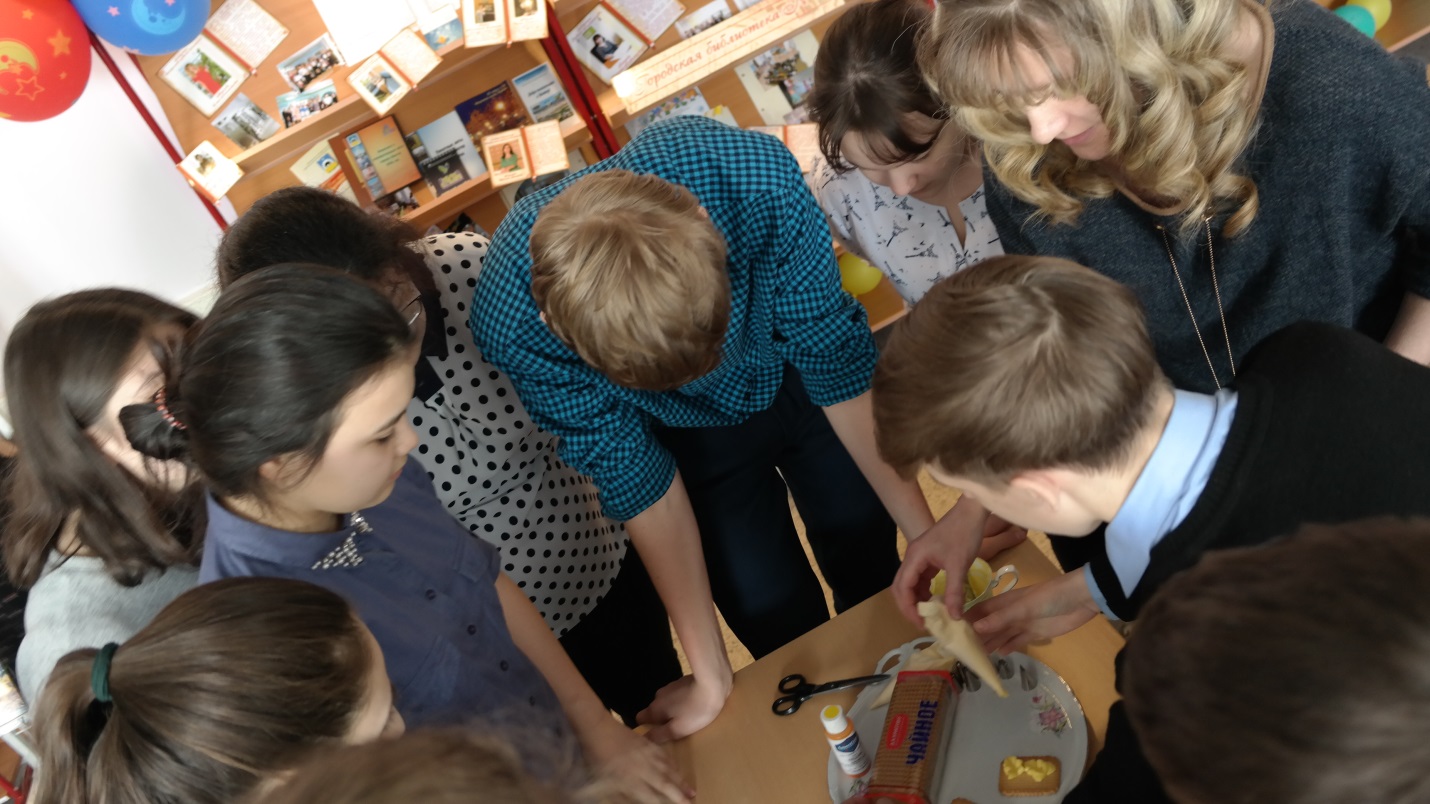 